                              orgjunkie.com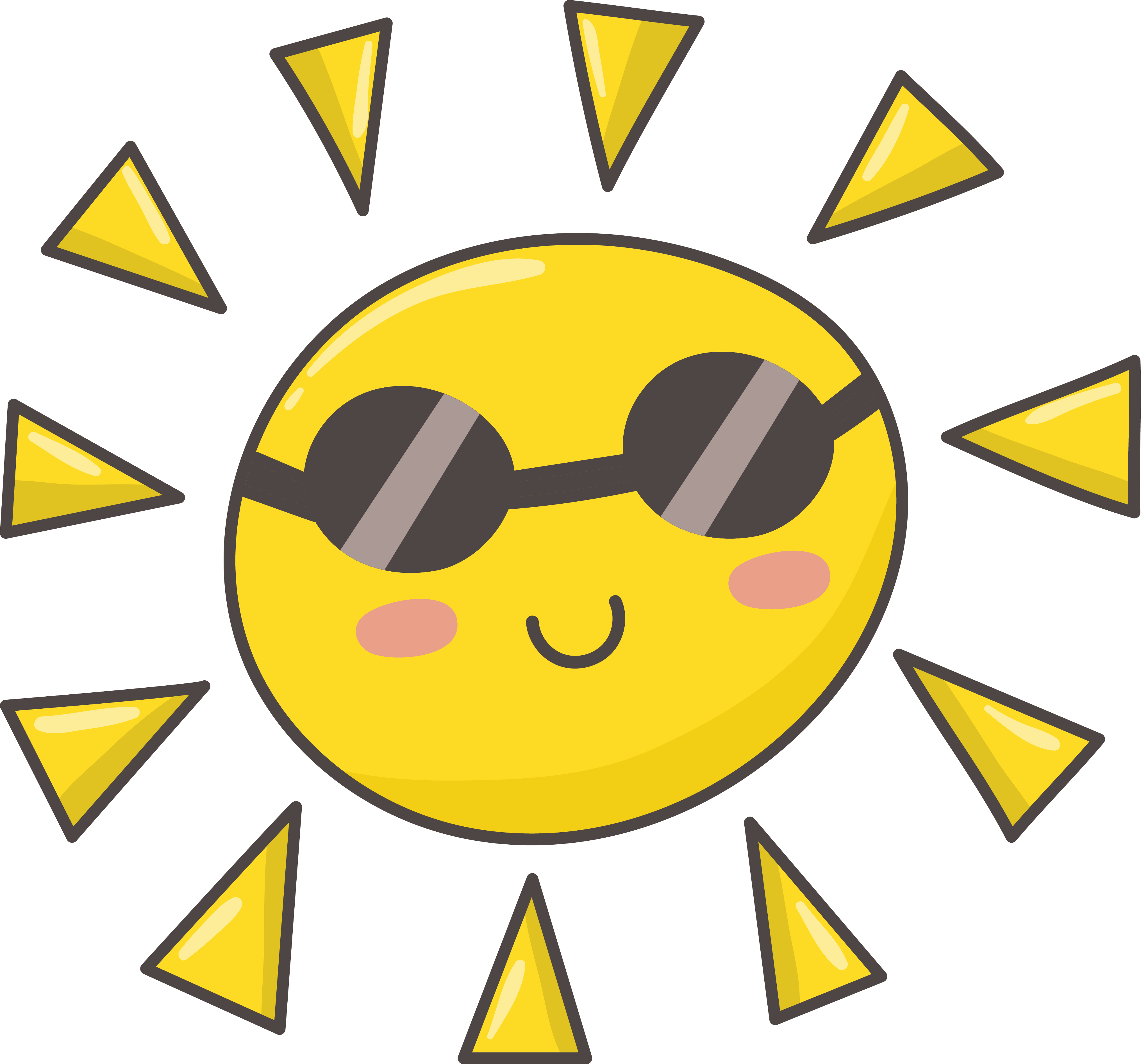 